                                CALENDARIO DE EVALUACIONES ABRIL  2015                                CALENDARIO DE EVALUACIONES ABRIL  2015                                CALENDARIO DE EVALUACIONES ABRIL  2015                                CALENDARIO DE EVALUACIONES ABRIL  2015                                CALENDARIO DE EVALUACIONES ABRIL  2015LunesMartesMiércolesJuevesViernes2º Básico A 2º Básico A 2º Básico A 2º Básico A 2º Básico A 01Miércoles Santo02Jueves Santo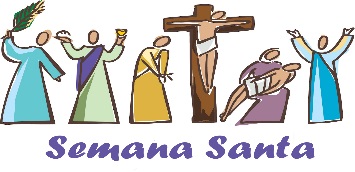 03Viernes Santo. Vía Crucis Familiar en el Colegio            16:00 hrs06  Misa de Campaña 8:10 hrs.Misa abierta a toda la comunidad educativa. Celebración Pascua de Resurrección.07Matemática: Cálculo Mental N° 2.08Lenguaje: Lectura Correctiva: ¡Chist! (Página 28 y 29 del Libro).09Reunión de apoderados 1° y 2° Básicos 19:30 hrs.10Lenguaje: Dictado N° 2.13. 14Lenguaje: Poesía N° 1.15Listening QuizIngés1617Lenguaje: Evaluación "Creación de un Cuento".Prueba de Religión. 2021 Matemática: Control de Operatoria N° 2.22Unit TestInglés.23Día Internacional del Libro.Ciencias: Evaluación "Álbum de vertebrados".24         Lenguaje:          Dictado N° 3.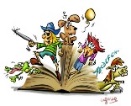 2728Matemática: Prueba N° 2Unidad: "Números hasta el 100".29Lenguaje: Evaluación libro.2°A: "Doña Desastre"30Historia: Evaluación "Confección de un Plano".01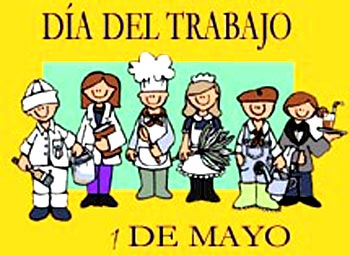 